Анализ выполнения работы по корректировке рабочих программ педагогов с учетом внесения информации о воспитательном потенциале урока и цифровых образовательных ресурсах. До 15 сентября 2021 школы  Любимского МР получили в электронном виде рекомендации и примерное планирование по  11 предметам в основной школе и по 4 предметам в начальной школе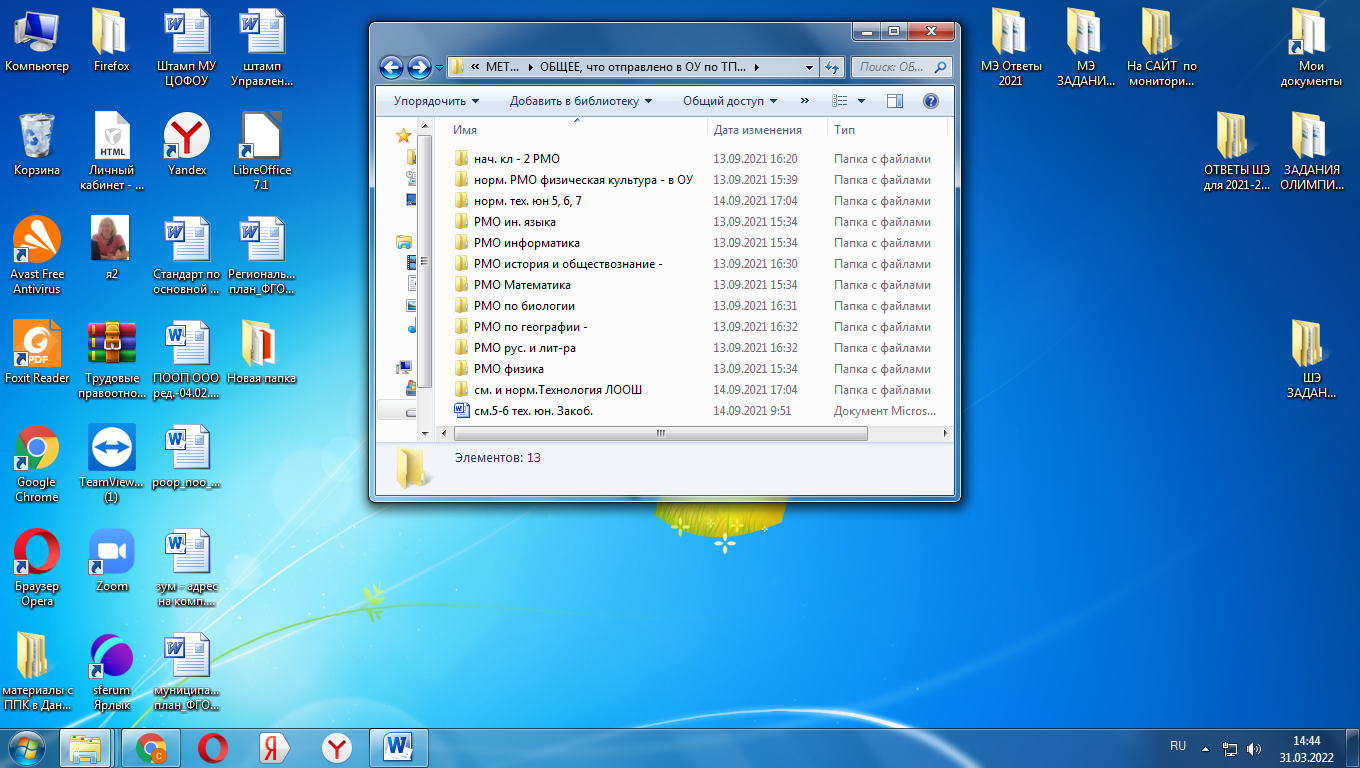 Данные материалы отличаются несколько  отличаются  между собой  степенью  конкретизации  и «полнотой». Многие материалы были заранее отправлены на корректировку.В сегодняшний  день  уже возможно  оперативно  представить в рабочих программах педагогов информацию в целом о воспитательном потенциале урока.Далее  эти  методические рекомендации педагоги  корректировали,  добавляли , конкретизировали под свой опыт и условия. В том числе   делали  по – своему.Некоторые школы назвали столбик в рабочих программах педагогов «Инструментарий» ( куда плюсом добавляли  сведения про ЦОР). Другие ОУ назвали  «Формы, виды и содержание  деятельности
по реализации воспитательного потенциала урока», а для ЦОР сделали отдельный столбик. Есть и другие варианты для оформления… Здесь каждое ОУ решает самостоятельно, как им удобно.Самута С.А. (2-25-52)                             директор  МУ «ЦОФОУ» 15 сентября  2021